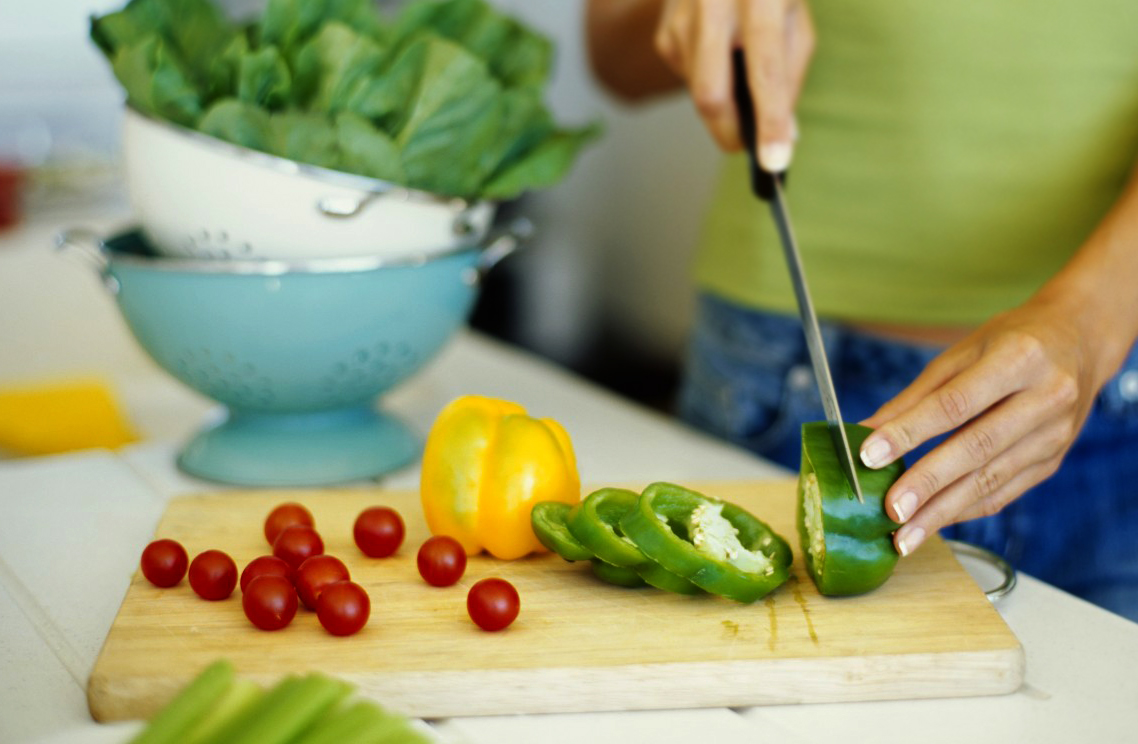 [Nom de l’événement][Pour remplacer la photo par la vôtre, supprimez-la, puis sélectionnez Image dans l’onglet Insertion.][Soignez votre présentation][Si vous êtes prêt à écrire, sélectionnez simplement une ligne de texte et commencez à taper. Pour obtenir un meilleur résultat, n’incluez pas d’espace à droite des caractères dans votre sélection.]